Solve the following.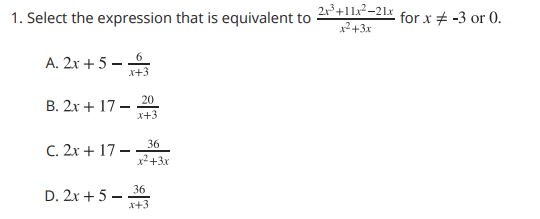 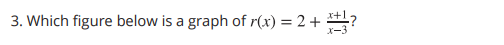 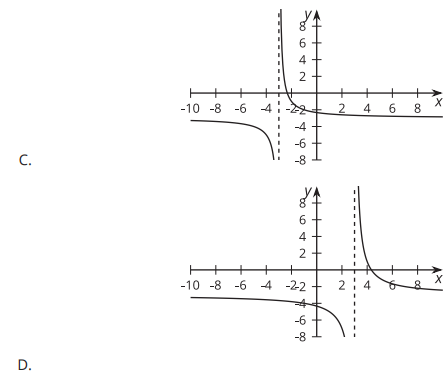 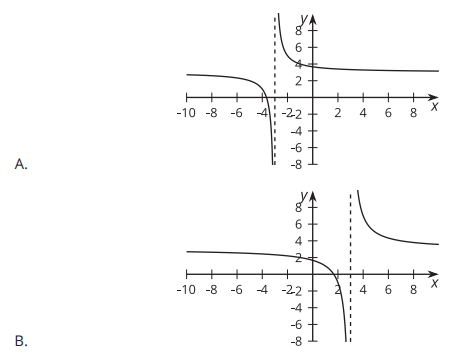 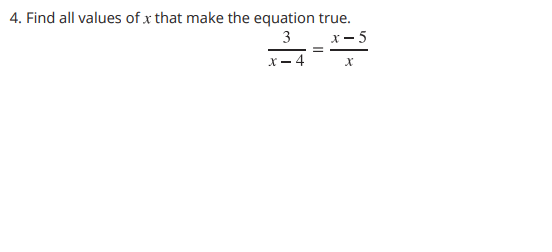 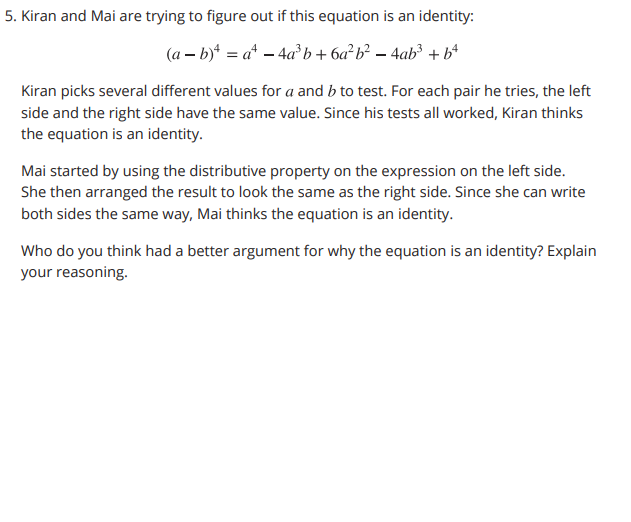 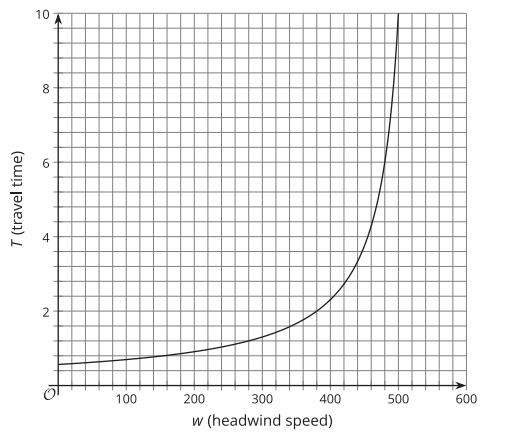 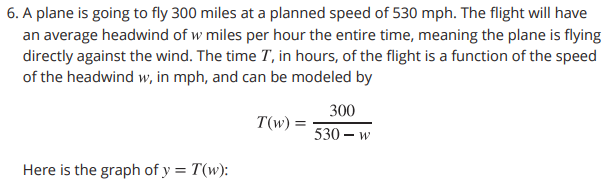 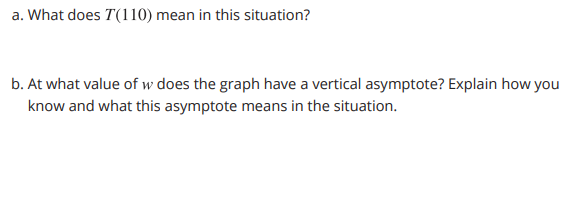 